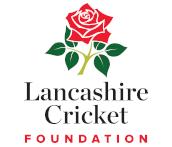                                                                    Groundsmans Association Pitch Advisors May BlogMayhem in MayThe recent weather never fails to amaze. A really dry day followed by thunderstorms. I refer of course to a regular topic of mine ‘Climate Change’, a testing time for Grounds personnel. Regular and prompt popping crease repairs after completed games should be automatic practice, being careful not to overdress, which over time creates the dreaded ‘saddle ends’.Consider the use of covers not only for rain protection but in dry spells use to retain moisture if cracking starts to ring the alarm bells.Use alternate pitches to avoid bowlers follow through spoiling an adjacent pitch.Be aware of the new pitch sizes for junior cricket, increasing the opportunity to play more horizontal cricket strokes both on the off and on side. Check with your League to see if this new regulation is being implemented.Goods available: - A brand new Mk 3 Bowdry is available with £200 off the List Price. Contact Paul Tatton for more details.